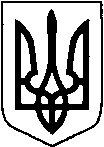 КИЇВСЬКА ОБЛАСТЬТЕТІЇВСЬКА МІСЬКА РАДАVІІІ СКЛИКАННЯ                                               ВІСІМНАДЦЯТА   СЕСІЯДруге пленарне засідання                                                  Р І Ш Е Н Н Я
23.03.2023 р.                                   №   844-18-VIIІ
Про  припинення права користування та надання в користування земельних  ділянок                 Розглянувши заяви громадян про надання та припинення права користування земельними ділянками  та цивільно-правові угоди, керуючись статтями 12, 120, 122, 140, 141 Земельного кодексу України, статтями 12, 25 Цивільного кодексу України, Законом України „ Про місцеве самоврядування в Україні ” Тетіївська міська радаВИРІШИЛА :1.Припинити право користування земельною ділянкою, площею 0,33  га в                м. Тетієві  по вул. 8-Березня, 15- Загоруйко Ірині Омелянівні  для  будівництва та обслуговування житлового будинку, господарських будівель і споруд та ведення особистого селянського господарства   у зв’язку  з даруванням житлового будинку.2.Надати земельну ділянку, площею 0,33 га в м. Тетієві  по вул. 8-Березня, 15,  яка   була в користуванні  Загоруйко І.О.- Стецюк Ніні Федотівні  для будівництва та обслуговування житлового будинку, господарських будівель і споруд  та ведення особистого селянського господарства   у зв'язку з договором дарування житлового будинку.3.Припинити право користування земельною ділянкою, площею 0,2496  га в с. Кашперівка  по вул. Кошового, 15- Коженкову Володимиру Олександровичу  для  будівництва та обслуговування житлового будинку, господарських будівель і споруд  у зв'язку з продажем житлового будинку.4.Надати земельну ділянку, площею 0,2496 га в с. Кашперівка  по вул. Кошового, 15,  яка   була в користуванні  Коженкова В.О.- Архипенко Вержині Іванівні для будівництва та обслуговування житлового будинку, господарських будівель і споруд  у зв'язку з  договором купівлі-продажу житлового будинку.5.Припинити право користування земельною ділянкою, площею 0,15  га в с. Кашперівка  по вул. Богдана Хмельницького, 59- Рябчун Ганні Омельянівні   для  будівництва та обслуговування житлового будинку, господарських будівель і споруд  у зв'язку з продажем житлового будинку.6.Надати земельну ділянку, площею 0,15 га в с. Кашперівка  по вул. Богдана Хмельницького, 59,  яка   була в користуванні  Рябчун Г.О.- Калашник Оксані Олексіївні  для будівництва та обслуговування житлового будинку, господарських будівель і споруд  у зв'язку з  договором купівлі-продажу житлового будинку.7.Припинити право користування земельною ділянкою, площею 0,15  га в с. Кашперівка  по вул. Степового, 13- Філінській Любов Федорівні для  будівництва та обслуговування житлового будинку, господарських будівель і споруд  у зв'язку з  свідоцтвом про право на спадщину за заповітом.8.Надати земельну ділянку, площею 0,15 га в с. Кашперівка  по вул. Степового, 13,  яка   була в користуванні  Філінської Л.Ф.- Філінському Вадиму Валерійовичу для будівництва та обслуговування житлового будинку, господарських будівель і споруд  у зв'язку з  свідоцтвом про право на спадщину за заповітом.9.Припинити право користування земельною ділянкою, площею 0,44  га в с. Кашперівка  по вул. Ленінградській, 13- Стирті Ніні Степанівні  для  будівництва та обслуговування житлового будинку, господарських будівель і споруд та ведення особистого селянського господарства у зв'язку зі смертю.10.Надати земельну ділянку, площею 0,25 га в с. Кашперівка  по вул. Ленінградській, 13 яка   була в користуванні Стирти Н.С.- Стирті Анатолію Івановичу для будівництва та обслуговування житлового будинку, господарських будівель і споруд   у зв'язку з  свідоцтвом про право на спадщину за заповітом.11.Надати земельну ділянку, площею 0,07 га в с. Кашперівка  по вул. Ленінградській, б/н,  яка   була в користуванні Стирти Н.С.- Стирті Анатолію Івановичу для  ведення особистого селянського господарства. 12.Надати земельну ділянку, площею 0,12 га в с. Кашперівка  по вул. Ленінградській, б/н,  яка   була в користуванні Стирти Н.С.- Стирті Анатолію Івановичу для  ведення індивідуального садівництва.  13.Припинити право користування земельною ділянкою, площею 0,35  га в с. Кашперівка  по пров. Гастелло, 14- Єзерській Надії Миколаївні  для  будівництва та обслуговування житлового будинку, господарських будівель і споруд та ведення особистого селянського господарства у зв'язку з продажем житлового будинку.14.Надати земельну ділянку, площею 0,35 га в с. Кашперівка  по пров. Гастелло, 14  яка   була в користуванні  Єзерської Н.М.- Ждановій Наталії Юріївні для будівництва та обслуговування житлового будинку, господарських будівель і споруд та ведення особистого селянського господарства  у зв'язку з  договором купівлі-продажу житлового будинку.15.Припинити право користування земельною ділянкою, площею 0,25  га в с. Ненадиха  по вул. Шевченка, 50- Зоз Тамарі Тарасівні  для  будівництва та обслуговування житлового будинку, господарських будівель і споруд у зв'язку зі смертю.16.Надати земельну ділянку, площею 0,25 га в с. Ненадиха  по вул. Шевченка, 50,  яка   була в користуванні  Зоз Т.Т.- Дубченко Людмилі Миколаївні для будівництва та обслуговування житлового будинку, господарських будівель і споруд   у зв'язку з свідоцтвом про право на спадщину за законом.17.Припинити право користування земельною ділянкою, площею 0,45 га в                   с. Галайки по вул. Жовтневій, 2-  Шпильовій Галині Йосипівні  для  будівництва та обслуговування житлового будинку, господарських будівель і споруд та ведення особистого селянського господарства  у зв'язку зі смертю. 18.Припинити право користування земельною ділянкою, площею 0,10  га в                с. Дібрівка  - Дякуну Віктору Гнатовичу для  будівництва та обслуговування житлового будинку, господарських будівель і споруд   за згодою.Дану земельну ділянку, площею 0,10 га в с. Дібрівка, яка   була  в  користуванні  Дякуна В.Г.  перевести  в  землі   запасу   Тетіївської  міської ради   (с. Дібрівка).19.Спеціалістам  міської ради із земельних питань  та старостам внести зміни  в  земельно-кадастрові книги по обліку земель та направити  відповідну  інформацію в  Тетіївську ДПІ   ГУ ДПС  у  Київській  області для внесення змін до даних по нарахуванню земельного податку.20.Контроль за виконанням даного рішення покласти на постійну депутатську  комісію з питань регулювання земельних відносин, архітектури, будівництва та охорони навколишнього середовища  (голова Крамар О.А.)           Міський голова                                                         Богдан   БАЛАГУРА